KARTA PRACY     KLASA VI  26  V 2020r. INFRORMACJE WSTĘPNE W każdy wtorek w  godz. 8. 00 -12.00 zgodnie z nowym planem uczniowie w dogodnym dla siebie czasie  realizują  powierzone zadania z historii zgodnie z kartą pracy dostępną na szkolnej stronie internetowej. W każdy worek łączę się  na komunikatorze Zoom  godz. 9.00-9.15 do dyspozycji uczniów w ramach konsultacji ( zaliczenia, trudności z opanowaniem materiału, dostosowanie do indywidualnych potrzeb i inne pytania oraz wątpliwości). Na  życzenie po wcześniejszym uzgodnieniu spotkam się online w dowolnym czasie pomiędzy 8.00 i 13.00. Topic: KONSULTACJE PRZEDMIOTOWE HISTORIAJoin Zoom Meetinghttps://zoom.us/j/95151467436?pwd=UUVnN1lGRGkxdFdGL243M2hrcU5sZz09Meeting ID: 951 5146 7436Password: 5hE1TLNa potrzeby komunikacji uruchomiłem również dodatkową skrzynkę mailową arturbsp@wp.plTylko w pilnych i  wyjątkowych sytuacjach proszę dzwonić na prywatny numer telefonu 724111870
Życzę dużo zdrowia
Artur BreczkoNOWY TEMAT LEKCJI TEMAT: Epoka Napoleona Bonaparte.Proszę zapoznać się z materiałem w podręczniku na stronach 194-198 W zeszycie należy zapisać temat i wykonać ćwiczenia 1,2,3 na stronie 198Zachęcam do realizacji tematu Tyran albo geniusz…  dostępnym na portalu edukacyjnym Epodręczniki.pl – materiał nie jest obowiązkowy. Link  do tematuhttps://epodreczniki.pl/a/tyran-albo-geniusz-imperium-napoleona/DFM6lmF8xUWAGA WAŻNE  - PRACA NA OCENĘPowtórz informacje dotyczące poprzednich tematów: Rewolucja francuska i Republika Francuska.  str. 184-193I wykonaj krótki test online  na ocenę.  Podaję link, który przeniesie Was na odpowiednią  stronęUWAGA  test będzie dostępny tylko 26-29 kwietnia 2020r.                                                       https://www.testportal.pl/test.html?t=pwYCPfDKDX7xPrzed przystąpieniem do testu sprawdź czy potrafisz wykonać następujące polecenia.CZĘŚĆ I1 Dlaczego Ludwik XVI nie mógł jak poprzednicy korzystać z władzy absolutnej i został zmuszony do zwołania Stanów Generalnych? 2 Jak wyglądał podział stanowy francuskiego społeczeństwa i które grupy były uprzywilejowane. Który ze stanów był najliczniejszy i jakie miał obowiązki? 3 Wyjaśnij dlaczego 14 VII 1789 roku doszło do szturmu na Bastylię i dlaczego to wydarzenie stało się symbolem Wielkiej Rewolucji Francuskiej? 4 Zapoznaj się z Deklaracją Praw Człowieka i Obywatela i wymień najważniejsze postanowienia tego dokumentu. 5 Wyjaśnij różnicę pomiędzy monarchią absolutną i konstytucyjną. Przypomnij na czym polegał trójpodział władzy. 6 Zapamiętaj informacje na temat flagi i hymnu narodowego Francji. 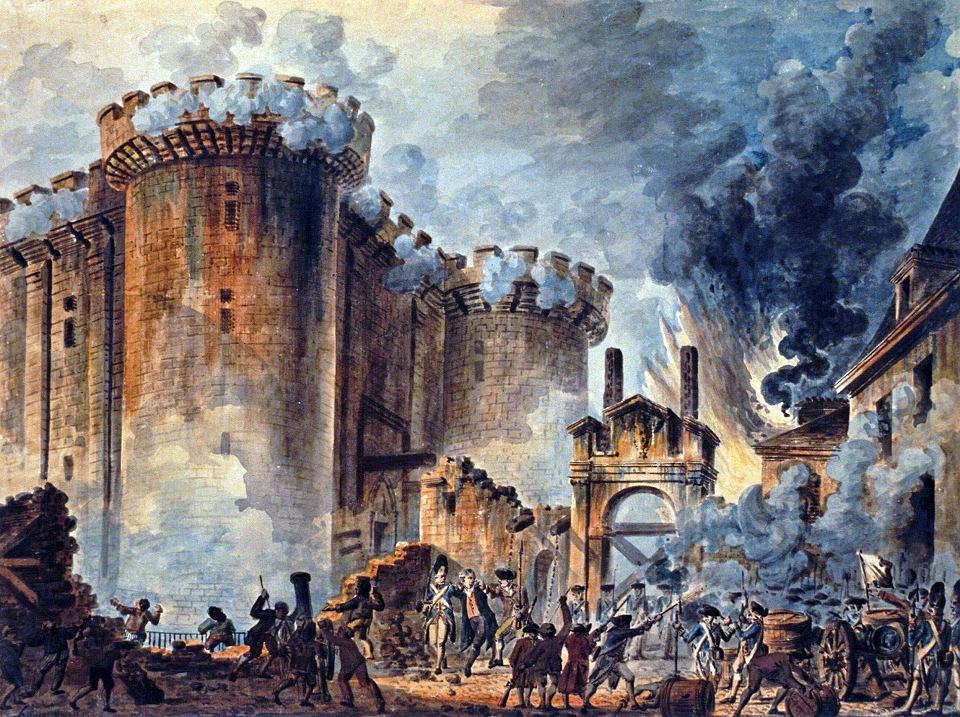 CZĘŚĆ II 1  W jakich okolicznościach doszło we Francji do obalenia monarchii i powstania republiki.                                                Jaki los spotkał Ludwika XVI i jego rodzinę?                                                2  Dlaczego Jakobini z Maksymilianem Robespierre na czele   wprowadzili rządy terroru i na czym  one polegały?                                     3  Dlaczego Jakobini zostali odsunięci od władzy?     Co się stało z ich przywódcą?                                 4   Wyjaśnij termin REPUBLIKA.  Podaj przykłady współczesnych państw o ustroju republikańskim. 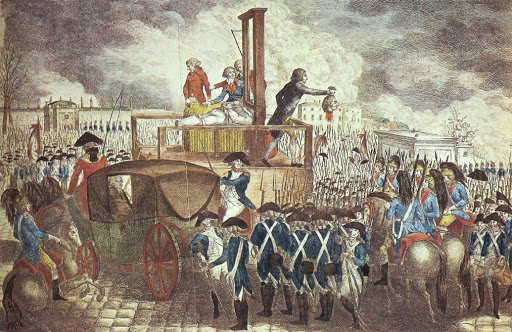 